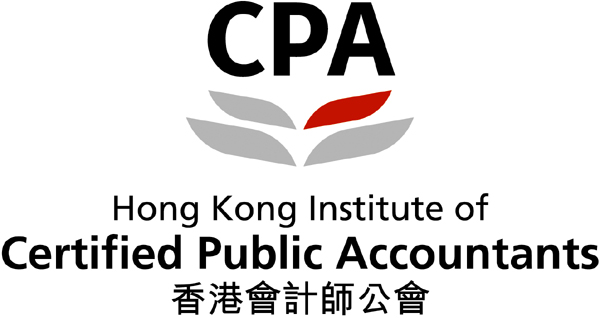 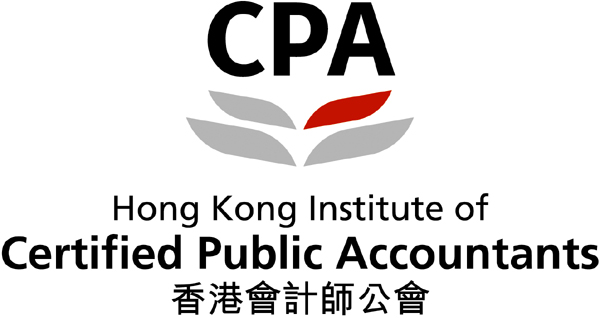 香港會計師公會會計及商業管理個案比賽2022-23(第二級別)個案背景嘉里物流聯網有限公司（KLN）連同其附屬公司（下稱「集團」）是亞洲領先的物流服務供應商，其主要業務有 (i) 綜合物流（IL）服務，包括儲存及增值服務、卡車運輸和配送、退貨管理以及各種輔助服務，其服務區域以亞洲為主； (ii) 國際貨運（IFF）服務，利用空運、海運和跨境公路貨運代理服務，於亞洲地區以及來往亞洲與歐洲之間運輸貨物。 集團業務遍及全球 59 個國家和地區，為香港聯合交易所有限公司（股票代碼 0636.HK）主板上市的最大國際物流公司。疫情肆虐令市場供求不匹配，貨運瓶頸、港口擁堵、勞動力短缺、邊境關閉和封鎖並均大大影響了全球供應鏈。具體而言，集團的綜合物流業務於2021年出現萎縮，主要是因亞洲市場表現乏力，多地關口長期封鎖，及其他因疫情實施的措施影響下，令製造業及消費活動中斷。 舉例而言，香港因應疫情肆虐而實施的社會隔離措施，導致不少個別零售活動表現陷入衰退，並令集團的綜合物流業務收縮。另一邊廂，憑藉集團對行業深厚的認識、與多地廣泛業務的聯繫以及業務遍佈全球的佈局，尤其是從亞洲出口到北美和歐洲等地網絡，均令集團的國際貨運業務顯著擴大，客戶數量亦有所增加。集團期內需應對緊急訂單和更為複雜的市場需求，以克服供應鏈中涉及的障礙。截至 2021 年 12 月 31 日止年度，本集團的持續經營收入為 789.547 億港元，較截至 2020 年 12 月 31 日止年度增加 59.1%（2020 年：496.172 億港元，重列）。集團來自持續經營業務的溢利由 2020 年的 15.078 億港元，按年增加 182.9%至 2021 年的 42.651 億港元。集團與順豐控股於2021年底達成戰略合作夥伴關係，通過雙方合作，為集團進一步提升整體競爭力，並成為其國際業務平台和快遞服務的貨運代理。此戰略合作夥伴關係令KLN躋身成為亞洲最大的第三方物流供應商，並擁有難以取代的優勢，以應對未來不確定的市場挑戰。作業要求疫情肆虐令大眾出遊受限制，同時亦凸顯物流的重要性：交通及運送原材料、半成品（WIP） 和製成品。嘉里物流聯網有限公司（KLN）正面臨產能瓶頸，不過同時亦受惠於市場對增值服務需求的增加。KLN在追求最大利潤的同時，亦應實踐可持續發展。負責任的企業應致力為其持份者，如環境、員工、商業夥伴及社區等創造長期價值。嘉里物流聯網邀請你作為管理顧問撰寫一份業務報告：業務報告的內容應包括下列各項：備註進行分析時，你應參考:集團2020年及2021年年報，網址為https://www.kln.com/en/investors/financial-reports-presentations/ 。
集團2021年可持續發展報告，網址為 https://www.kln.com/en/group/sustainability/sustainability-report/你須為截至2020年及2021年12月31日止年度過去兩年作出詳盡的財務分析，並確定所有答案均按附載之合適公式計算（附件1），並計算至小數點後兩位。編寫商業企劃書時，你必須：確保你所有的意見及建議符合集團的願景及策略方向；引述年報內的參考資料並註明頁數；在附錄部分說明所有相關資料，例如學術刊物、媒體報導、調查結果和問卷副本等（如有）；及清楚說明任何支持你的分析及建議的有關假設。參考資料附件1企劃書格式及規則1.	每隊參賽隊伍須提交一份以英文或中文撰寫的商業企劃書。所採用之語言按報名時的    選擇為準。2.	字體及大小：英文企劃書 – Arial (12點) /中文企劃書 – 新細明體 (11點)。1.5行間距，邊界闊度：每邊各一吋。3.	企劃書內頁不能註明參賽隊員姓名及學校名稱。2.	字體及大小：英文企劃書 – Arial (12點) /中文企劃書 – 新細明體 (11點)。     1.5行間距，邊界闊度：每邊各一吋。3.	企劃書內頁不能註明參賽隊員姓名及就讀學校名稱。4.	每隊參賽隊伍須以PDF格式遞交以下文件的電子版： 書面企劃書；及HKICPA封面頁模板。5.	以下列的檔案格式將企劃書及封面頁儲存為兩個獨立的檔案："隊長全名_隊長手提電話號碼_企劃書" (例子：Chan Tai Man_98765432_Business Proposal)"隊長全名_隊長手提電話號碼_封面頁" (例子：Chan Tai Man_98765432_Cover Sheet)6.	每隊隊伍須將兩個PDF檔案以一封電郵發送至amcc@hkicpa.org.hk，電郵主題為
    " Level 2_隊長全名"。(例子：Level 2_Chan Tai Man) 重覆遞交會被取消參賽資格。7.	遞交比賽企劃書的截止日期：2023年2月17日23:59以前，以公會接收電郵的時間作準。  8.	如發現參賽者或隊伍違反比賽規則，香港會計師公會有權取消他們的參賽資格。9.   請掃描右側的二維碼以填寫比賽的問卷調查。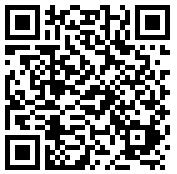 The HKICPA Accounting and Business Management Case Competition 2022-23 (Level 2)Cover SheetPlease attach this cover sheet to your business proposal (Please complete in BLOCK LETTERS)Document checklist:For official use:第一部分回顧集團於截至2020年及2021年12月31日止兩個年度的整體財務表現；第二部分
根據集團於物流業的競爭地位，制訂強弱危機（SWOT )分析；及第三部分 檢視及評論集團可持續發展的方法。1. 1.        (8分 – 約一頁))         (8分 – 約一頁))  2.2.第一部分 – 就集團分別截至2020年及2021年12月31日止兩個年度的財務業績作綜合分析，並加上適當解釋：指示：請參考2021年度報告當中合併收益表列出2020年及2021年度內「持續經營業務」。2020年的相關資料已重列並展示在2021年度的報告中。  請參考2021年度報告合併財務狀況表中，截止2021年12月31日及2020年
  12月31日的資料。所有比率的答案，請列出運算步驟及計算至小數點後兩位。以比率值詮釋財務表現。按以下比率分析盈利能力：毛利率；淨利率； 平均資產回報率；及按以下比率分析管理效能：平均總資產周轉率；及按以下比率分析短期變現能力：流動比率；現金比率；及按以下比率分析長期償債能力：利息保障倍數；債務與資本比率；及按以下比率分析投資回報率：每股盈利（EPS）;市盈比率 (P/E) ratio ( 嘉里物流聯網於2021年12月31日股價: $19.06；
截至2020年12月31日股價：＄17.00）（35分 – 約五頁）3.3.第二部分 – 根據集團物流業務的各種有利/不利與外部/內部等非財務因素，制訂強弱危機（SWOT ) 分析。
                                                                ( 16分 – 約三頁）4.    4.    第三部分 – 評估嘉里物流聯網集團的可持續性實踐。      指示: 請參考2021年度報告及2021年可持續發展報告。根據所得資料，述明你的意見。   提示: 嘉里物流聯網集團於2021年度報告及2021年可持續發展報告中，共確立了        六位持份者。
舉例而言，僱員:需要一個安全和有利健康的工作場所，以保障他們的身心健康。獲發消毒工具，受預防措施保障以免受疫情感染。於香港總部可享用殘疾人士專用洗手間和祈禱室，方便不同背景及傷殘人士。為提供卓越服務的關鍵。(i)  列出三位嘉里物流聯網集團的主要持份者，並說明集團的營運如何影響每位
   持分者。                                                                  ( 9分 - 約一頁 )     (ii) 根據你於(i)部列出的三位持分者，討論嘉里物流聯網集團採用的策略，
   並說明集團可從中獲得的回報。( 15 分 – 約兩頁半 )(iii) 為集團提供兩項建議（並不限於你於(i)及(ii)部提及內容）以供其考慮。
   請提供實行細節，以支持你的建議方案。                                          ( 10分 – 約一頁 )5.5.結論                                                             ( 5分 – 約半頁）6.6.附錄參考資料、詞彙表、市場研究資料（如有）                                   ( 2分）                                               （總計：100分）HKICPA會計及商業管理個案比賽網頁     https://www.hkicpa.org.hk/amcc嘉里物流聯網有限公司網頁
https://www.kln.com/tc/  公式公式公式年報參考頁數年報參考頁數公式公式公式20212021(a) 盈利能力(a) 盈利能力(a) 盈利能力(a) 盈利能力(a) 盈利能力(a) 盈利能力毛利率毛利/收入x 100%x 100%p. 96p. 96淨利率除稅前溢利/收入x 100%x 100%p. 96p. 96平均資產回報率    來自持續經營業務之年度溢利       平均總資產x 100%x 100%p. 96, p. 98p. 96, p. 98平均資產回報率提示：2021年的平均資產 = 1/2 x（2021年1月1日及2021年12月31日的資產）；
2020年的平均資產 = 1/2 x（2020年1月1日及2020年12月31日的資產）截止2019年12月31日資料，請參考2020年度報告合併財務狀況表 (p.128) 。(b) 管理效能(b) 管理效能(b) 管理效能(b) 管理效能(b) 管理效能(b) 管理效能平均總資產周轉率收入/ 平均總資產收入/ 平均總資產收入/ 平均總資產p. 96, p. 98p. 96, p. 98平均總資產周轉率提示：2021年的平均資產 = 1/2 x（2021年1月1日及2021年12月31日的資產）；
2020年的平均資產 = 1/2 x（2020年1月1日及2020年12月31日的資產）截止2019年12月31日資料，請參考2020年度報告合併財務狀況表 (p.128)。 提示：2021年的平均資產 = 1/2 x（2021年1月1日及2021年12月31日的資產）；
2020年的平均資產 = 1/2 x（2020年1月1日及2020年12月31日的資產）截止2019年12月31日資料，請參考2020年度報告合併財務狀況表 (p.128)。 提示：2021年的平均資產 = 1/2 x（2021年1月1日及2021年12月31日的資產）；
2020年的平均資產 = 1/2 x（2020年1月1日及2020年12月31日的資產）截止2019年12月31日資料，請參考2020年度報告合併財務狀況表 (p.128)。 (c) 短期變現能力(c) 短期變現能力(c) 短期變現能力(c) 短期變現能力(c) 短期變現能力(c) 短期變現能力流動比率             流動資產 / 流動負債             流動資產 / 流動負債             流動資產 / 流動負債p. 98p. 98現金比率現金及銀行存款 / 流動負債現金及銀行存款 / 流動負債現金及銀行存款 / 流動負債p. 98p. 98(d)長期償債能力(d)長期償債能力(d)長期償債能力(d)長期償債能力(d)長期償債能力(d)長期償債能力利息保障倍數除稅前溢利+融資費用融資費用除稅前溢利+融資費用融資費用p. 96p. 96債務與資本比率總負債  / 股東權益總負債  / 股東權益x 100%p. 98, p. 99p. 98, p. 99(e) 投資回報率(e) 投資回報率(e) 投資回報率(e) 投資回報率(e) 投資回報率(e) 投資回報率每股盈利 (EPS)    本公司股東應佔來自持續經營業務的年度溢利  普通股加權平均數    本公司股東應佔來自持續經營業務的年度溢利  普通股加權平均數    本公司股東應佔來自持續經營業務的年度溢利  普通股加權平均數p. 96, p. 145p. 96, p. 145市盈比率
(P/E ratio)當前每股價格/每股盈利(EPS)當前每股價格/每股盈利(EPS)當前每股價格/每股盈利(EPS)當前每股價格/每股盈利(EPS)p. 96, p. 145School nameParticipants information:Participants information:Participants information:* Please use BLOCK LETTER to fill in below information. The names provided below should be identical to the name of participants’ identity card, which will be used for printing certificate.Team members * Please use BLOCK LETTER to fill in below information. The names provided below should be identical to the name of participants’ identity card, which will be used for printing certificate.Team members * Please use BLOCK LETTER to fill in below information. The names provided below should be identical to the name of participants’ identity card, which will be used for printing certificate.Team members Email this cover sheet              An business proposal in PDF format^Any missing documents or incomplete analysis may result in the disqualification of your participation.^Any missing documents or incomplete analysis may result in the disqualification of your participation.^Any missing documents or incomplete analysis may result in the disqualification of your participation.^Any missing documents or incomplete analysis may result in the disqualification of your participation.Report received onAssigned Team no.Total marksHandled by